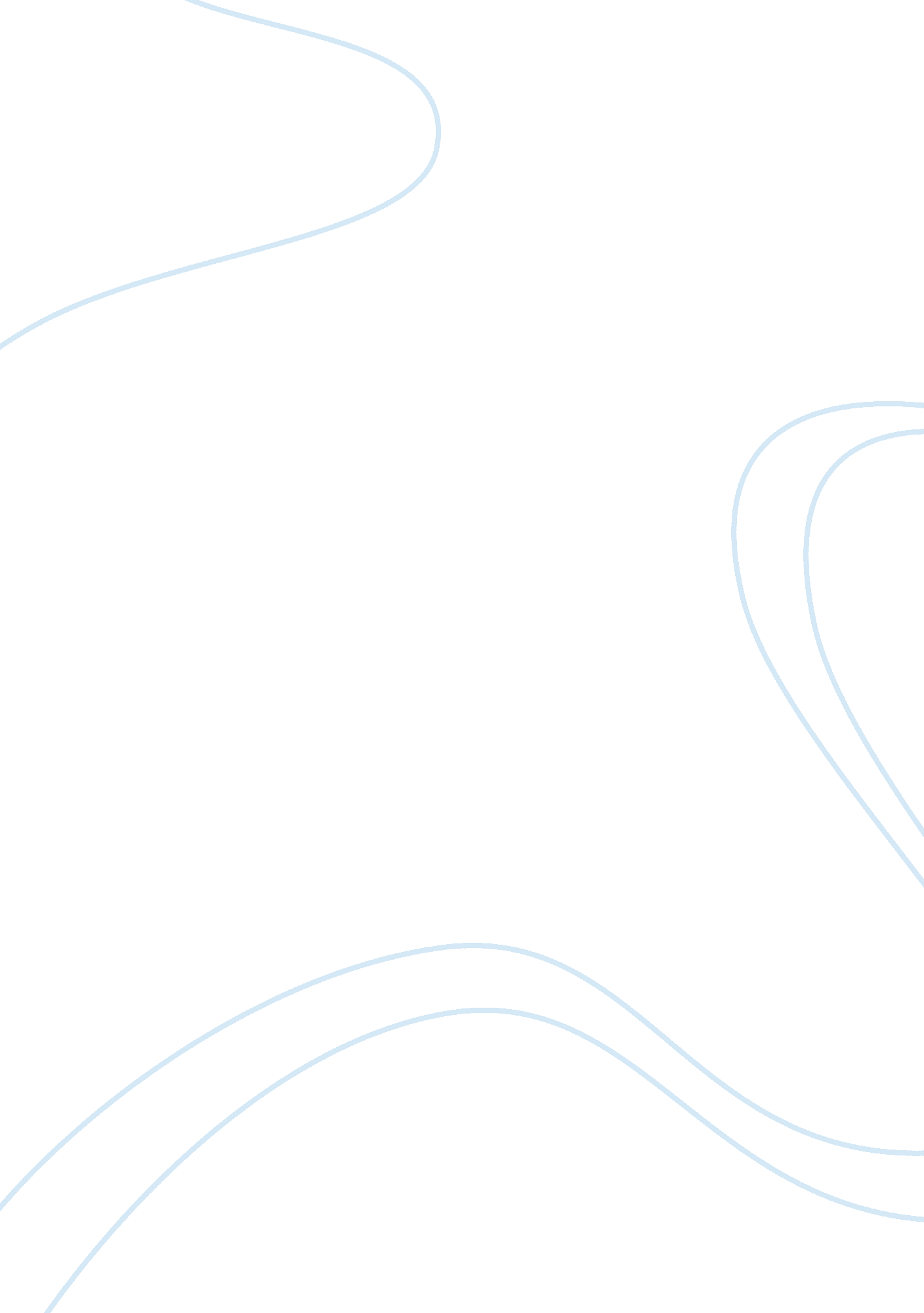 Response paper: paid parenting and parental leaveLinguistics, English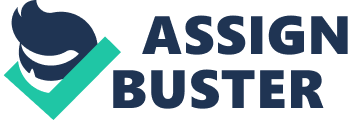 Response paper: Paid parenting and Parental love. In my view, it will definitely be beneficial to have a parental leave, child care subsidies and early child hood benefits. In the society we live in today, human health is considered the most important of man’s concerns and anything that would appear to deprive anyone of the proper healthcare would be subjected to serious discussion. 
Alexandra says that Mashenka is expecting a baby who is to become an Heir to the family. It greatly pleases the family and therefore they are really optimistic. The doctor’s instructions are that she must not get tired, lift anything heavy, or worry. She must eat anything she fancies. Masha the maid is even in a much worse predicament. She has a still birth despite the fact that she was contracted to help as a house girl. 
The story of Mashenka and Masha explains the need for women to be taken care of during maternity. The benefits of enforcing a law that covers the needs of women during maternity will be greater in comparison to the disadvantages. That law ought to exist and should include such provisions as to allow for a mandatory parental leave which allows the parents to stay home and care for their newborns. 
Secondly, the provisions should include a pay in which both the parents should be beneficiaries and the support should extend to a period when the newborn is fit for child care plan. The burden of the mandatory paid leave must be shifted to the employer, with the government subsidizing to the extent that the employer does not incur losses. If the employer is the government, then she is fully responsible. 
The benefits should be availed to both parents only if they are married, otherwise only the woman benefits. Gilman (117) says that there is an economic interdependence between the man and his wife and so, the man also must enjoy the maternal benefits as much as the woman; though, the woman should be priority to silence the feminine mystique criticized by Friedman. (Friedman 271) 
If the policies were availed to everyone, everyone would be grateful. Many lives would have been saved or in the least, prolonged. Many people suffer and even die because of other people’s mistakes and carelessness. If the policies were enacted, fathers, mothers and children will certainly have a reason to smile. 
Work cited 
Gilman, Charlotte Perkins. Women and economics a study of the economic relation between men and women as a factor in social evolution. Berkeley, Calif.: University of California Press, 1998. Print 